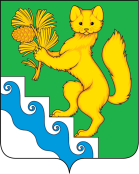 АДМИНИСТРАЦИЯ БОГУЧАНСКОГО РАЙОНАР А С П О Р Я Ж Е Н И Е13.10. 2022       			с. Богучаны    			                   №   679 - рО приватизации муниципального имуществаВ соответствии с Федеральным законом от 21.12.2001 № 178-ФЗ «О приватизации государственного и муниципального имущества», постановлением Правительства Российской Федерации от 27.08.2012 № 860 «Об организации и проведении продажи государственного или муниципального имущества в электронной форме», постановлением Правительства Российской Федерации от 10.09.2012 № 909 «Об определении официального сайта Российской Федерации в информационно-телекоммуникационной сети «Интернет» для размещения информации о проведении торгов и внесении изменений в некоторые акты Правительства Российской Федерации», решением Богучанского районного Совета депутатов от09.12.2021 №7/1-122 «Об утверждении прогнозного плана (программы) приватизации муниципального имущества муниципального образования Богучанский район на 2022 год и плановый период 2023 – 2024 годов» (с изменениями)Провести аукцион по продаже с подачей предложений в открытой форме следующего муниципального имущества:ЛОТ № 1 - нежилое помещение общей площадью 77,9 кв.м. (кадастровый номер: 24:07:1201008:787), расположенное по адресу: Красноярский край, Богучанский р-н, с. Богучаны, ул. Магистральная, д. 4, пом.34.ЛОТ № 2Нежилое помещение, расположенное по адресу: Красноярский край, Богучанский р-н, с. Богучаны, ул. Центральная, зд.29, пом.1.Кадастровый номер: 24:07:1201006:1991;Общая площадь: 662,1 кв. м;Лот № 3Транспортное средство: спец. пассажирское, Марка, модель ТС УАЗ-22069-04, год выпуска 2004, регистрационный знак Х 839 РА 24; модель, № двигателя УМЗ-421800 № 41004342; VIN ХТТ22069040411334, реестровый № 20626130000716. Лот № 4Транспортное средство: мусоровоз, Марка, модель ТС КО-440-2, год выпуска 2009, гос. рег. знак А 537 ЕР 24; модель, № двигателя Д245.7ЕЗ 472996; VIN XVL48321390001293, реестровый № 20612070004288.Лот № 5Транспортное средство: экскаватор ЭО 2621 ВЗ/82 на тракторе МТЗ 82, гос. рег. знак код 24 серия МВ № 2762, год выпуска 2003, двигатель № 559810; заводской № машины (рамы) 892/08081309, реестровый № 20612070004289.Лот № 6Транспортное средство: грузовой (бортовой). Марка, модель ТС: ГАЗ3302, регистрационный знак К 556 МН 24, год выпуска 1994; модель, № двигателя: 4021-49544; VIN ХТН330210R1500243, реестровый № 20812050001763Лот № 7Транспортное средство: грузовой А/М, Марка, модель ТС: УАЗ-3909, регистрационный знак Х 460 ОК 24, VIN ХТТ39090030477079, номер двигателя УМЗ – 417808 № 31104628, год выпуска 2003, реестровый № 20812050001759.Лот № 8Транспортное средство: гусеничный трактор ДТ-75 МЛРСУ-ДВ 162, гос. рег. знак код 24 серия МА 2576, Двигатель № 092123, год выпуска 2000; реестровый № 20612070004291.Лот № 9Транспортное средство: трактор К 701 (погрузчик П4/85), гос. рег. знак код 24 серия МА № 2580; заводской № машины (рамы) 9000710; Двигатель № 00210, год выпуска 1990, реестровый № 20612050004315.Лот № 10Транспортное средство: экскаватор ЭО2621В-2, гос. рег. знак код 24 серия МА № 2578, Двигатель № 1Б 0063, год выпуска 2001, реестровый № 20612070004290.Лот № 11Транспортное средство: мусоровоз марка, модель ТС: МКМ-2 на шасси ЗИЛ-433362, регистрационный знак О 144 ОА 24; модель, № двигателя 508.10 30258388; VIN Х894805AC30AA3002, год выпуска 2003, реестровый № 20812050001744.Лот № 12Транспортное средство: автомобиль самосвал Марка, модель ТС: КАМАЗ-55102, регистрационный № А 714 НО 24; модель, № двигателя Камаз 740.10-013516; VIN XTF551020R2068195, год выпуска 1994, реестровый № 20812050000335.Лот № 13Полуприцеп (бортовой), марка, модель ТС ОДАЗ-9385-0000030, регистрационный № МК 1451, VIN XTJ938530R0299462, год выпуска 1994, реестровый № 20812050000340.Лот № 14Транспортное средство: автосамосвал 55111С, марка, модель ТС: Камаз-55111С, регистрационный знак М 399 МО 24; модель, № двигателя КАМАЗ740.11 240182813; VIN X1F55111C10202743, год выпуска 2001, реестровый № 20812050000344.Лот № 15Транспортное средство: автомобиль-самосвал, марка, модель ТС: 4528АО, регистрационный знак А 178 СК 24; модель, № двигателя 740.31.240 2319847; VIN X894528A060BA7704, год выпуска 2006, реестровый № 20812050000343.Лот № 16Транспортное средство: автомобиль самосвал, марка, модель ТС: КАМАЗ-55102, регистрационный № В 649 НК 24, модель, № двигателя Камаз 740.10-015583; VIN XTF551020R1070268, год выпуска 1994, реестровый № 20812050000333.Лот № 17Транспортное средство: грузовой (бортовой), марка, модель ТС: ЗИЛ431412, регистрационный знак Н 620 ТН 24, VIN отсутствует, двигатель № 5081-066565, шасси № 2718187, год выпуска 1988, реестровый № 20612070004407.Лот № 18Транспортное средство: грузовой (самосвал), марка, модель ТС: ЗИЛ45021, регистрационный знак Н618 ТН 24, VIN отсутствует, двигатель № 130-038055, шасси № 3269489, год выпуска 1992, реестровый № 20612070004409.Лот № 19Транспортное средство: специализированное пассажирское ТС (6 мест), марка, модель ТС: ГАЗ-2217, гос. регистрационный знак Р 408 ВО 24, VIN X96221700B0686358, год выпуска 2010, реестровый №  20612050004316.Лот № 20Транспортное средство: погрузчик ТО-18Д, гос. регистрационный знак код 24 серия МА № 2571, двигатель № 003990, заводской номер машины (рамы) 027, год выпуска 1994, реестровый номер 20612070004292.2. Создать и утвердить состав комиссии по проведению аукциона по продаже муниципального имущества согласно приложению №1.3. Утвердить порядок работы комиссии проведению аукциона по продаже муниципального имущества согласно приложению № 2.4. Утвердить документацию об электронном аукционе № 2 по продаже муниципального имущества муниципального образования Богучанский район согласно приложению № 3.5. Принять решение о привлечении оператора электронной площадки – акционерное общество «Сбербанк- автоматизированная система торгов».6. Провести аукцион по продаже имущества, указанного в пункте 1 распоряжения, в электронной форме на электронной площадке с адресом в информационно-телекоммуникационной сети «Интернет» http://utp.sberbank-ast.ru/AP (далее – электронная площадка).7. Установить открытую форму подачи предложений о цене имущества.8. Установить условия оплаты имущества: Оплата стоимости объекта продажи, за исключением суммы задатка производится Покупателем единовременным платежом в течение 7 (семи) рабочих дней с момента заключения настоящего Договора путем перечисления денежных средств по реквизитам, указанным в извещении и договоре купли-продажи.9. И.о. начальника Управления муниципальной собственностью Богучанского района Р.В. Булычевой:9.1. Подготовить информационное сообщение о продаже имущества на аукционе и разместить его на сайте с адресом www.torgi.gov.ru (новая версия сайта); на официальном сайте Богучанского района www.boguchansky-raion.ru, в газете «Официальный вестник Богучанского района».9.2. Создать извещение о продаже имущества на аукционе на сайте с адресом http://utp.sberbank-ast.ru/AP.9.3. Сведения об итогах приватизации имущества разместить на сайте с адресом www.torgi.gov.ru (новая версия сайта).10. Контроль за исполнением настоящего распоряжения возложить на заместителя Главы Богучанского района по экономике и финансам Арсеньеву А.С.И.о.Главы Богучанского района						                В.М. ЛюбимПриложение № 1 к распоряжению администрации Богучанского районаот  «___»_______2022 №      -рСостав комиссиипо проведению аукциона по продаже муниципального имуществаСостав комиссии: Председатель комиссии: - Ерашева Ольга Борисовна, начальник Управления муниципальной собственностью Богучанского района;Секретарь комиссии:- Николаева Светлана Александровна-ведущий специалист отдела по управлению муниципальным имуществом Управления муниципальной собственностью Богучанского района;Члены комиссии: - Фоменко Юлия Сергеевна - начальник управления по экономике и планированию администрации Богучанского района;- Булычева Римма Валерьевна, начальник отдела по управлению муниципальным имуществом Управления муниципальной собственностью Богучанского района;- Тишковец Анастасия Николаевна – главный специалист отдела по управлению муниципальным имуществом Управления муниципальной собственностью Богучанского районаПриложение № 2к распоряжению администрации Богучанского районаот  «____» __________ 2022 №      -рПоложениео комиссии по осуществлению продажи муниципального имущества1. Общие положения1.1. Положение о комиссии по осуществлению продажи муниципального имущества (далее - Положение) регламентирует деятельность комиссии по осуществлению продажи муниципального имущества (далее - Комиссия) при осуществлении продажи муниципального имущества муниципального образования Богучанский район путем проведения аукционов, конкурсов, продаж посредством публичного предложения и без объявления цены.1.2. Комиссия в своей деятельности руководствуется Конституцией Российской Федерации, федеральными законами, иными нормативными правовыми актами Российской Федерации, законами и иными нормативными правовыми актами Красноярского края, муниципального образования Богучанский район красноярского края, иными муниципальными правовыми актами Богучанского района, Положением.2. Цели Комиссии2.1. Комиссия создается в целях соблюдения порядка приватизации муниципального имущества в электронной форме.3. Функции Комиссии3.1. Комиссия выполняет следующие функции:- обеспечивает информационное сопровождение проведения продажи муниципального имущества в установленном действующим законодательством порядке;- проверяет правильность оформления представленных претендентами документов и определяет их соответствие требованиям законодательства Российской Федерации и перечню, содержащемуся в информационном сообщении о проведении продажи муниципального имущества;- принимает по основаниям, установленным Федеральным законом от 21.12.2001 № 178-ФЗ "О приватизации государственного и муниципального имущества"(далее - Федеральный закон), решение о признании претендентов участниками продажи имущества либо об отказе в допуске к участию в продаже муниципального имущества;- определяет победителя продажи муниципального имущества;- принимает решение о признании торгов несостоявшимися по основаниям, установленным Федеральным законом;- исполняет иные полномочия и функции в соответствии с законодательством Российской Федерации в сфере продажи муниципального имущества.3.2. Проведение продажи муниципального имущества осуществляется в порядке, установленном Федеральным законом.4. Состав Комиссии4.1. Комиссия формируется из представителей Управления муниципальной собственностью Богучанского района (далее - Управление) и представителей Администрации Богучанского района (далее – Администрация)4.2. Число членов Комиссии должно быть не менее трех человек.Персональный состав Комиссии утверждается распоряжением Администрации Богучанского района.4.3. В состав Комиссии входят председатель, секретарь и члены Комиссии.4.3.1. Председатель Комиссии:- осуществляет общее руководство Комиссией, утверждает повестку заседания Комиссии, назначает дату заседания Комиссии;- объявляет о начале и об окончании заседания Комиссии, обеспечивает порядок на заседании Комиссии;- предоставляет слово для выступлений членам Комиссии;- ставит на голосование предложения членов Комиссии и проекты принимаемых решений Комиссии;- подводит итоги голосования и оглашает принятые решения;- подписывает протокол заседания Комиссии.4.3.2. Секретарь комиссии:- осуществляет подготовку заседаний комиссии, включая оформление и рассылку необходимых документов, информирование членов комиссии по всем вопросам, относящимся к их функциям (в том числе извещение лиц, принимающих участие в работе комиссии, о времени и месте проведения заседаний и обеспечение членов комиссии необходимыми материалами).4.3.3. Члены Комиссии:- лично присутствуют на заседаниях комиссии;- действуют в рамках своей компетенции, руководствуются в своей деятельности требованиями законодательства Российской Федерации и настоящего Положения;- обеспечивают конфиденциальность сведений, ставших им известными в ходе заседания Комиссии кроме случаев, прямо предусмотренных законодательством Российской Федерации;- рассматривают документы и материалы по вопросам, вынесенным на обсуждение Комиссии;- высказывают предложения по вопросам, вынесенным на обсуждение Комиссии;- голосуют за высказанное предложение по вопросам, вынесенным на обсуждение Комиссии;- подписывают протокол заседания Комиссии.4.4. Участие в деятельности Комиссии не должно приводить к возникновению конфликта интересов. Для целей Положения используется понятие "конфликт интересов", установленное частью 1 статьи 10 Федерального закона от 25.12.2008 № 273-ФЗ "О противодействии коррупции".5. Порядок работы Комиссии5.1. Организационно-техническое, правовое и информационное обеспечение деятельности Комиссии осуществляет Управление.5.2. Основной формой деятельности Комиссии является заседание. Заседания Комиссии осуществляются по мере необходимости.5.3. Управление предоставляет для обсуждения на заседание Комиссии заявки на участие в продаже имущества с приложенными документами. Перечень документов, прилагаемых к заявкам, установлен Федеральным законом.5.4. Заседание Комиссии считается правомочным, если на нем присутствует более половины ее членов.5.5. Решение Комиссии принимается простым большинством голосов присутствующих на заседании членов Комиссии. При голосовании каждый член Комиссии имеет один голос. При равенстве голосов членов Комиссии голос председателя Комиссии является решающим. Не допускается принятие решений членами Комиссии путем заочного голосования, а также делегирование своих полномочий иным лицам.5.6. Решение Комиссии оформляется протоколом заседания, который составляется в двух экземплярах и подписывается в день заседания Комиссии всеми присутствующими на заседании Комиссии.Приложение № 3 к распоряжению администрации Богучанского района от  «13» октября 2022 № 679-рУТВЕРЖДЕНАраспоряжением администрации Богучанского районаот «13» октября 2022 №  679-рДОКУМЕНТАЦИЯ ОБ ЭЛЕКТРОННОМ АУКЦИОНЕ№ 3ПО ПРОДАЖЕ МУНИЦИПАЛЬНОГО ИМУЩЕСТВА Муниципального образования Богучанский районс. Богучаны2022 г.I. ИНФОРМАЦИОННОЕ СООБЩЕНИЕ	9II. Общие положения. Аукционная документация	18Приложение 1 (проект купли продажи)	29Приложение 2 (форма заявки)	 34ИНФОРМАЦИОННОЕ СООБЩЕНИЕо проведении продажи муниципального имущества в электронной формеСобственник выставляемого на аукцион имущества – Муниципальное образование Богучанский район (далее - собственник).Продавец (организатор) – Администрация Богучанского района, структурное  подразделение – Управление муниципальной собственностью Богучанского района. Организатор торгов: Управление муниципальной собственностью Богучанского района Место нахождения (почтовый адрес): 663430, Красноярский край, Богучанский район, с. Богучаны, ул. Октябрьская, 72 Номер контактного телефона: 8 (39162) 22-8-02Контактное лицо: Ерашева Ольга Борисовна.	Оператор электронной площадки: АО «Сбербанк-АСТ», владеющее сайтом http://utp.sberbank-ast.ru/AP в информационно-телекоммуникационной сети «Интернет».Адрес: 119435, г. Москва, Большой Саввинский переулок, дом 12, стр. 9, тел.: (495) 787-29-97, (495) 787-29-99. Законодательное регулирование: Аукцион проводится в соответствии с Федеральным законом от 21.12.2001 № 178-ФЗ «О приватизации государственного и муниципального имущества», Положением об организации продажи государственного или муниципального имущества в электронной форме, утвержденным постановлением Правительства Российской Федерации от 27.08.2012 № 860, Регламентом электронной площадки «Сбербанк-АСТ». Орган местного самоуправления, принявший решение об условиях приватизации муниципального имущества, реквизиты указанного решения: Администрация Богучанского района, распоряжение администрации Богучанского района от «_______» октября 2022 года № ______-р «О приватизации муниципального имущества»Способ приватизации: открытый аукцион в электронной форме.Продажа муниципального имущества на аукционе. Аукцион является открытым по составу участников и форме подачи предложений о цене. Предложения о цене муниципального имущества участниками аукциона заявляются открыто в ходе проведения торговПредмет аукциона:Дата начала приема заявок на участие в аукционе–«15» октября 2022 года с 09 час 00 мин (московское время).Дата окончания приема заявок на участие в аукционе – «09» ноября 2022 года в 16 час.00 мин. (московское время).Место проведения аукциона: электронная площадка – универсальная торговая платформа АО «Сбербанк-АСТ», размещенная на сайте http://utp.sberbank-ast.ru/AP в сети Интернет (торговая секция «Приватизация, аренда и продажа прав»).Дата, время рассмотрения заявок участников аукциона и принятия решения об их допуске к участию в аукционе –«11» ноября 2022 года в 6 ч.00 м.  (московское время).Дата, время проведения аукциона – «14» ноября 2022 года в 9 ч.00 м. (московское время).Процедура аукциона считается завершенной со времени подписания продавцом протокола об итогах аукциона.Порядок регистрации на электронной площадке:-  для обеспечения доступа к участию в электронном аукционе физическим и юридическим лицам, желающим приобрести муниципальное имущество (далее – Претендентам) необходимо пройти процедуру регистрации на электронной площадке.-  регистрация на электронной площадке осуществляется без взимания платы.- регистрации на электронной площадке подлежат Претенденты, ранее не зарегистрированные на электронной площадке или регистрация которых на электронной площадке, была ими прекращена.- регистрация на электронной площадке проводится в соответствии с Регламентом электронной площадки.Задаток для участия в аукционе служит обеспечением исполнения обязательства победителя аукциона по заключению договора купли-продажи и оплате приобретенного на торгах имущества, вносится на счет Претендента, открытый при регистрации на электронной площадке.Срок внесения задатка: денежные средства в сумме задатка должны быть зачислены на лицевой счет Претендента на универсальной торговой платформе АО «Сбербанк-АСТ» не позднее 00 часов 00 минут (время московское) дня определения участников торгов, указанного в информационном сообщении.	Платежи по перечислению задатка для участия в торгах и порядок возврата задатка осуществляются в соответствии с Регламентом электронной площадки.Лицам, перечислившим задаток для участия в аукционе, денежные средства возвращаются в следующем порядке:- участникам аукциона, за исключением его победителя, - в течение 5 календарных дней со дня подведения итогов продажи имущества;- претендентам, не допущенным к участию в аукционе, - в течение 5 календарных дней со дня подписания протокола о признании претендентов участниками аукциона; - в случае отзыва претендентом заявки на участие в аукционе до даты окончания срока приема заявок – в течение 5 календарных дней со дня поступления оператору уведомления об отзыве заявки; - в случае отзыва претендентом заявки на участие в аукционе позднее даты окончания срока приема заявок - в течение 5 календарных дней со дня подписания протокола о признании претендентов участниками аукциона;- в случае признания аукциона несостоявшимся - в течение 5 календарных дней со дня принятия решения о признании аукциона несостоявшимся;- в случае отмены аукциона – в течение 5 календарных дней со дня опубликования извещения об отмене аукциона.Задаток засчитывается победителю торгов в счёт оплаты приобретаемого предмета торгов.Данное информационное сообщение является публичной офертой для заключения договора о задатке в соответствии со статьей 437 Гражданского кодекса Российской Федерации, а подача претендентом заявки и перечисление задатка являются акцептом такой оферты, после чего договор о задатке считается заключенным в письменной форме.Покупателями муниципального имущества могут быть любые физические и юридические лица, за исключением: государственных и муниципальных унитарных предприятий, государственных и муниципальных учреждений; юридических лиц, в уставном капитале которых доля Российской Федерации, субъектов Российской Федерации и муниципальных образований превышает 25 процентов, юридических лиц, местом регистрации которых является государство или территория, включенные в утверждаемый Министерством финансов Российской Федерации перечень государств и территорий, предоставляющих льготный налоговый режим налогообложения и (или) не предусматривающих раскрытия и предоставления информации при проведении финансовых операций (офшорные зоны), и которые не осуществляют раскрытие и предоставление информации о своих выгодоприобретателях, бенефициарных владельцах и контролирующих лицах в порядке, установленном Правительством Российской Федерации.Для участия в аукционе одновременно с заявкой представляются документы:юридические лица:- заверенные копии учредительных документов;- документ, содержащий сведения о доле Российской Федерации, субъекта Российской Федерации или муниципального образования в уставном капитале юридического лица (реестр владельцев акций либо выписка из него или заверенное печатью юридического лица (при наличии печати) и подписанное его руководителем письмо);- документ, который подтверждает полномочия руководителя юридического лица на осуществление действий от имени юридического лица (копия решения о назначении этого лица или о его избрании) и в соответствии с которым руководитель юридического лица обладает правом действовать от имени юридического лица без доверенности;физические лица:- копию документа, удостоверяющего личность (всех его листов). В случае, если от имени претендента действует его представитель по доверенности, к заявке должна быть приложена доверенность на осуществление действий от имени претендента, оформленная в установленном порядке, или нотариально заверенная копия такой доверенности. В случае, если доверенность на осуществление действий от имени претендента подписана лицом, уполномоченным руководителем юридического лица, заявка должна содержать также документ, подтверждающий полномочия этого лица.Документооборот между претендентами, участниками, оператором электронной площадки и продавцом осуществляется через электронную площадку в форме электронных документов либо электронных образов документов (документов на бумажном носителе, преобразованных в электронно-цифровую форму путем сканирования с сохранением их реквизитов), заверенных электронной подписью продавца, претендента или участника либо лица, имеющего право действовать от имени соответственно продавца, претендента или участника.Электронные документы, направляемые оператором электронной площадки либо размещенные им на электронной площадке, должны быть подписаны усиленной квалифицированной электронной подписью лица, имеющего право действовать от имени оператора электронной площадки.Наличие электронной подписи означает, что документы и сведения, поданные в форме электронных документов, направлены от имени соответственно претендента, участника, продавца либо оператора электронной площадки и отправитель несет ответственность за подлинность и достоверность таких документов и сведений.Заявка и иные представленные одновременно с ней документы подаются в форме электронных документов в соответствии с порядком, установленным Регламентом торговой секции «Приватизация, аренда и продажа прав» (http://utp.sberbank-ast.ru/AP).Правила проведения продажи в электронной форме:Аукцион проводится в день и время, указанные в информационном сообщении о проведении аукциона, путем последовательного повышения участниками начальной цены продажи на величину, равную либо кратную величине «шага аукциона».«Шаг аукциона» устанавливается продавцом в фиксированной сумме, составляющей не более 5 процентов начальной цены продажи, и не изменяется в течение всего аукциона.Во время проведения процедуры аукциона оператор электронной площадки обеспечивает доступ участников к закрытой части электронной площадки и возможность представления ими предложений о цене имущества.Со времени начала проведения процедуры аукциона оператором электронной площадки размещается:а) в открытой части электронной площадки - информация о начале проведения процедуры аукциона с указанием наименования имущества, начальной цены и текущего «шага аукциона»;б) в закрытой части электронной площадки - помимо информации, указанной в открытой части электронной площадки, также предложения о цене имущества и время их поступления, величина повышения начальной цены («шаг аукциона»), время, оставшееся до окончания приема предложений о цене имущества.В течение одного часа со времени начала проведения процедуры аукциона участникам предлагается заявить о приобретении имущества по начальной цене. В случае если в течение указанного времени:а) поступило предложение о начальной цене имущества, то время для представления следующих предложений об увеличенной на «шаг аукциона» цене имущества продлевается на 10 минут со времени представления каждого следующего предложения. Если в течение 10 минут после представления последнего предложения о цене имущества следующее предложение не поступило, аукцион с помощью программно-аппаратных средств электронной площадки завершается;б) не поступило ни одного предложения о начальной цене имущества, то аукцион с помощью программно-аппаратных средств электронной площадки завершается. В этом случае временем окончания представления предложений о цене имущества является время завершения аукциона.При этом программными средствами электронной площадки обеспечивается:а) исключение возможности подачи участником предложения о цене имущества, не соответствующего увеличению текущей цены на величину «шага аукциона»;б) уведомление участника в случае, если предложение этого участника о цене имущества не может быть принято в связи с подачей аналогичного предложения ранее другим участником.Победителем признается участник, предложивший наиболее высокую цену имущества.В случае, если заявку на участие в аукционе подало только одно лицо, признанное единственным участником аукциона, договор заключается с таким лицом по начальной цене продажи государственного или муниципального имуществаХод проведения процедуры аукциона фиксируется оператором электронной площадки в электронном журнале, который направляется продавцу в течение одного часа со времени завершения приема предложений о цене имущества для подведения итогов аукциона путем оформления протокола об итогах аукциона.Место и срок подведения итогов аукциона: Итоги аукциона подводятся на электронной площадке АО «Сбербанк-АСТ» http://utp.sberbank-ast.ru/AP Процедура аукциона считается завершенной со времени подписания Продавцом протокола об итогах аукциона, не позднее рабочего дня, следующего за днем подведения итогов аукциона.Аукцион признается несостоявшимся в следующих случаях:а) не было подано ни одной заявки на участие либо ни один из претендентов не признан участником;в) ни один из участников не сделал предложение о начальной цене имущества.д) В случае отказа лица, признанного единственным участником аукциона, от заключения договора.Решение о признании аукциона несостоявшимся оформляется протоколом.Ознакомление покупателей с информацией по предмету торгов, в том числе с условиями договора купли-продажи, производится в рабочие дни по адресу: 663430, Красноярский край, Богучанский района, с. Богучаны, ул. Октябрьская, 72, каб. 11, номер контактного телефона: 8 (39162) 22-8-02.Любое лицо независимо от регистрации на электронной площадке вправе направить на электронный адрес оператора электронной площадки, указанный в информационном сообщении о проведении продажи имущества, запрос о разъяснении размещенной информации.Такой запрос в режиме реального времени направляется в «личный кабинет» продавца для рассмотрения при условии, что запрос поступил продавцу не позднее 5 рабочих дней до окончания подачи заявок.В течение 2 рабочих дней со дня поступления запроса продавец предоставляет оператору электронной площадки для размещения в открытом доступе разъяснение с указанием предмета запроса, но без указания лица, от которого поступил запрос.Договор купли-продажи заключается с победителем аукциона, в течение пяти рабочих дней со дня подведения итогов аукциона в соответствии с законодательством Российской Федерации.НДС (20%) уплачивается Покупателем самостоятельно в соответствии с Налоговым кодексом Российской Федерации.За неуплату (неполную уплату), несвоевременную уплату сумм налога Покупатель несет ответственность в соответствии с налоговым законодательством Российской Федерации.Оплата стоимости объекта продажи, за исключением суммы задатка производится Покупателем единовременным платежом в течение 7 (семи) рабочих дней с момента заключения Договора путем перечисления денежных  средств на счет Продавца по следующим реквизитам: УФК по Красноярскому краю (Управление муниципальной собственностью Богучанского района, л/с 04193014100) ИНН 2407008705, КПП 240701001, р/сч 03100643000000011900 ОТДЕЛЕНИЕ КРАСНОЯРСК БАНКА РОССИИ//УФК по Красноярскому краю г. Красноярск, БИК ТОФК 010407105, ЕКС (корсчет) 40102810245370000011, ОКТМО 04609000, КБК 86311402053051000410,назначение платежа: «Доходы от реализации иного имущества, находящегося в собственности муниципального района (дата и номер договора)».Информационное сообщение о проведении аукциона, условиях приватизации, проект договора купли-продажи имущества размещается в сети Интернет на официальном сайте Российской Федерации http://torgi.gov.ru, официальном портале администрации Богучанского района http://boguchansky-raion.ru  в разделе «Отдел по управлению муниципальным имуществом», электронной площадке АО «Сбербанк-АСТ» http://utp.sberbank-ast.ru/AP.Общие положения. Аукционная документация1. Основание проведения торгов:Федеральный закон от 21.12.2001 № 178-ФЗ «О приватизации государственного и муниципального имущества», решение Богучанского районного Совета депутатов от 09.12.2021 №7/1-122 «Об утверждении прогнозного плана (программы) приватизации муниципального имущества муниципального образования Богучанский район на 2022 год и плановый период 2023 – 2024 годов» (с изменениями, утвержденными решением Богучанского районного Совета депутатов № 21/1-160 от 11.03.2022 «О внесении изменений в решение Богучанского районного Совета депутатов от 09.12.2021 №7/1-122 «Об утверждении прогнозного плана (программы) приватизации муниципального имущества муниципального образования Богучанский район на 2022 год и плановый период 2023 – 2024 годов»,Положение об организации продажи государственного или муниципального имущества в электронной форме, утвержденным постановлением Правительства Российской Федерации от 27.08.2012 № 860, регламентом электронной площадки «Сбербанк-АСТ» (http://utp.sberbank-ast.ru/AP/Notice/1027/Instructions), Распоряжение администрации Богучанского района от «13» октября 2022 № 679-р «О приватизации муниципального имущества».Информационное сообщение о проведении аукциона публикуется на сайте www.torgi.gov.ru,  на официальном сайте Богучанского района www.boguchansky-raion.ru, а также публикуется в газете «Официальный вестник Богучанского района».Форма торгов (способ приватизации) – аукцион в электронной форме, открытый по составу участников и по форме подачи предложений о цене имущества.Подача предложений о цене проводится в день и время, указанные в извещении о проведении торгов на электронной площадке – универсальная торговая платформа ЗАО «Сбербанк-АСТ», размещенная на сайте http://utp.sberbank-ast.ru в сети Интернет.Подача предложений в Торговом зале возможна только в случае проведения аукциона при наличии двух или более допущенных участников. В установленные дату и время начала проведения торгов у Участника, допущенного к торгам, появляется возможность войти в Торговый зал и принять участие в торгах. Подача предложений о цене осуществляется в личном кабинете участника посредством штатного интерфейса.Собственник выставляемого на аукцион имущества – Муниципальное образование Богучанский район (далее - собственник).Продавец (организатор)– Администрация Богучанского района, структурное подразделение – Управление муниципальной собственностью Богучанского района.            Оператор электронной площадки: ЗАО «Сбербанк-АСТ», владеющее сайтом http://utp.sberbank-ast.ru/APв информационно-телекоммуникационной сети «Интернет».2.  Сведения о выставляемом на аукцион имуществе:ЛОТ № 1 (начало аукциона 09 ч. 00 мин. по московскому времени):- нежилое помещение общей площадью 77,9 кв.м. (кадастровый номер: 24:07:1201008:787), расположенное по адресу: Красноярский край, Богучанский р-н, с. Богучаны, ул. Магистральная, д. 4, пом.34.ЛОТ № 2. (начало аукциона 09 ч. 00 мин. по московскому времени):- Нежилое помещение, расположенное по адресу: Красноярский край, Богучанский р-н, с. Богучаны, ул. Центральная, зд.29, пом.1.Кадастровый номер: 24:07:1201006:1991; Общая площадь: 662,1 кв. м Лот № 3 (начало аукциона 09 ч. 00 мин. по московскому времени):Транспортное средство: спец. пассажирское, Марка, модель ТС УАЗ-22069-04, год выпуска 2004, регистрационный знак Х 839 РА 24; модель, № двигателя УМЗ-421800 № 41004342; VIN ХТТ22069040411334, реестровый № 20626130000716. Лот № 4 (начало аукциона 09 ч. 00 мин. по московскому времени):Транспортное средство: мусоровоз, Марка, модель ТС КО-440-2, год выпуска 2009, гос. рег. знак А 537 ЕР 24; модель, № двигателя Д245.7ЕЗ 472996; VIN XVL48321390001293, реестровый № 20612070004288.Лот № 5 (начало аукциона 09 ч. 00 мин. по московскому времени):Транспортное средство: экскаватор ЭО 2621 ВЗ/82 на тракторе МТЗ 82, гос. рег. знак код 24 серия МВ № 2762, год выпуска 2003, двигатель № 559810; заводской № машины (рамы) 892/08081309, реестровый № 20612070004289.Лот № 6 (начало аукциона 09 ч. 00 мин. по московскому времени):Транспортное средство: грузовой (бортовой). Марка, модель ТС: ГАЗ3302, регистрационный знак К 556 МН 24, год выпуска 1994; модель, № двигателя: 4021-49544; VIN ХТН330210R1500243, реестровый № 20812050001763Лот № 7 (начало аукциона 09 ч. 00 мин. по московскому времени):Транспортное средство: грузовой А/М, Марка, модель ТС: УАЗ-3909, регистрационный знак Х 460 ОК 24, VIN ХТТ39090030477079, номер двигателя УМЗ – 417808 № 31104628, год выпуска 2003, реестровый № 20812050001759.Лот № 8 (начало аукциона 09 ч. 00 мин. по московскому времени):Транспортное средство: гусеничный трактор ДТ-75 МЛРСУ-ДВ 162, гос. рег. знак код 24 серия МА 2576, Двигатель № 092123, год выпуска 2000; реестровый № 20612070004291.Лот № 9 (начало аукциона 09 ч. 00 мин. по московскому времени):Транспортное средство: трактор К 701 (погрузчик П4/85), гос. рег. знак код 24 серия МА № 2580; заводской № машины (рамы) 9000710; Двигатель № 00210, год выпуска 1990, реестровый № 20612050004315.Лот № 10 (начало аукциона 09 ч. 00 мин. по московскому времени):Транспортное средство: экскаватор ЭО2621В-2, гос. рег. знак код 24 серия МА № 2578, Двигатель № 1Б 0063, год выпуска 2001, реестровый № 20612070004290.Лот № 11 (начало аукциона 09 ч. 00 мин. по московскому времени):Транспортное средство: мусоровоз марка, модель ТС: МКМ-2 на шасси ЗИЛ-433362, регистрационный знак О 144 ОА 24; модель, № двигателя 508.10 30258388; VIN Х894805AC30AA3002, год выпуска 2003, реестровый № 20812050001744.Лот № 12 (начало аукциона 09 ч. 00 мин. по московскому времени):Транспортное средство: автомобиль самосвал Марка, модель ТС: КАМАЗ-55102, регистрационный № А 714 НО 24; модель, № двигателя Камаз 740.10-013516; VIN XTF551020R2068195, год выпуска 1994, реестровый № 20812050000335.Лот № 13 (начало аукциона 09 ч. 00 мин. по московскому времени):Полуприцеп (бортовой), марка, модель ТС ОДАЗ-9385-0000030, регистрационный № МК 1451, VIN XTJ938530R0299462, год выпуска 1994, реестровый № 20812050000340.Лот № 14 (начало аукциона 09 ч. 00 мин. по московскому времени):Транспортное средство: автосамосвал 55111С, марка, модель ТС: Камаз-55111С, регистрационный знак М 399 МО 24; модель, № двигателя КАМАЗ740.11 240182813; VIN X1F55111C10202743, год выпуска 2001, реестровый № 20812050000344.Лот № 15 (начало аукциона 09 ч. 00 мин. по московскому времени):Транспортное средство: автомобиль-самосвал, марка, модель ТС: 4528АО, регистрационный знак А 178 СК 24; модель, № двигателя 740.31.240 2319847; VIN X894528A060BA7704, год выпуска 2006, реестровый № 20812050000343.Лот № 16 (начало аукциона 09 ч. 00 мин. по московскому времени):Транспортное средство: автомобиль самосвал, марка, модель ТС: КАМАЗ-55102, регистрационный № В 649 НК 24, модель, № двигателя Камаз 740.10-015583; VIN XTF551020R1070268, год выпуска 1994, реестровый № 20812050000333.Лот № 17 (начало аукциона 09 ч. 00 мин. по московскому времени):Транспортное средство: грузовой (бортовой), марка, модель ТС: ЗИЛ431412, регистрационный знак Н 620 ТН 24, VIN отсутствует, двигатель № 5081-066565, шасси № 2718187, год выпуска 1988, реестровый № 20612070004407.Лот № 18 (начало аукциона 09 ч. 00 мин. по московскому времени):Транспортное средство: грузовой (самосвал), марка, модель ТС: ЗИЛ45021, регистрационный знак Н618 ТН 24, VIN отсутствует, двигатель № 130-038055, шасси № 3269489, год выпуска 1992, реестровый № 20612070004409.Лот № 19 (начало аукциона 09 ч. 00 мин. по московскому времени):Транспортное средство: специализированное пассажирское ТС (6 мест), марка, модель ТС: ГАЗ-2217, гос. регистрационный знак Р 408 ВО 24, VIN X96221700B0686358, год выпуска 2010, реестровый №  20612050004316.Лот № 20 (начало аукциона 09 ч. 00 мин. по московскому времени):Транспортное средство: погрузчик ТО-18Д, гос. регистрационный знак код 24 серия МА № 2571, двигатель № 003990, заводской номер машины (рамы) 027, год выпуска 1994, реестровый номер 20612070004292.3. Место, сроки подачи (приема) заявок, определения участников и проведения аукциона.Дата начала приема заявок на участие в аукционе–«15» октября 2022 года с 09 час 00 мин (московское время).Дата окончания приема заявок на участие в аукционе – «09» ноября 2022 года в 16 час.00 мин. (московское время).Время и место приема заявок:электронная площадка: http://www.sberbank-ast.ru/Дата, время  рассмотрения заявок участников аукциона и принятия решения об их допуске к участию в аукционе –«11» ноября 2022 года в 6 ч.00 м.  (московское время).Дата, время проведения аукциона – «14» ноября 2022 года в 9 ч.00 м. (московское время).Место и срок подведения итогов аукциона: Итоги аукциона подводятся на электронной площадке АО «Сбербанк-АСТ» http://utp.sberbank-ast.ru/AP Процедура аукциона считается завершенной со времени подписания Продавцом протокола об итогах аукциона, не позднее рабочего дня, следующего за днем подведения итогов аукциона.4. Порядок регистрации на электронной площадке и подачи заявки на участие в аукционе в электронной форме.	Для обеспечения доступа к участию в электронном аукционе Претендентам необходимо пройти процедуру регистрации на электронной площадке.Регистрация на электронной площадке проводится в соответствии с Регламентом электронной площадки.Подача заявки на участие осуществляется только посредством интерфейса универсальной торговой платформы ЗАО «Сбербанк-АСТ» торговой секции «Приватизация, аренда и продажа прав» из личного кабинета претендента (образец заявки приведен в Приложении 2).	Инструкция для участника торгов по работе в торговой секции «Приватизация, аренда и продажа прав» универсальной торговой платформы ЗАО «Сбербанк-АСТ» размещена по адресу: http://utp.sberbank-ast.ru/AP/Notice/652/InstructionsПосле заполнения формы подачи заявки заявку необходимо подписать электронной подписью. Получить сертификаты электронной подписи можно в Авторизованных удостоверяющих центрах. С полным списком авторизованных удостоверяющих центров можно ознакомиться на электронной площадке по адресу: http://www.sberbank-ast.ru/CAList.aspxЗаявка (Приложение № 2) подается путем заполнения ее электронной формы, размещенной в открытой для доступа неограниченного круга лиц части электронной площадки с приложением электронных образов необходимых документов (заявка на участие в электронном аукционе и приложения к ней на бумажном носителе, преобразованные в электронно-цифровую форму путем сканирования с сохранением их реквизитов), заверенных электронной подписью претендента либо лица, имеющего право действовать от имени претендента:физические лица:- копию всех листов документа, удостоверяющего личность;юридические лица:- копии учредительных документов; - документ, содержащий сведения о доле Российской Федерации, субъекта Российской Федерации или муниципального образования в уставном капитале юридического лица (реестр владельцев акций либо выписка из него или заверенное печатью юридического лица (при наличии печати) и подписанное его руководителем письмо);-документ, который подтверждает полномочия руководителя юридического лица на осуществление действий от имени юридического лица (копия решения о назначении этого лица или о его избрании) и в соответствии с которым руководитель юридического лица обладает правом действовать от имени юридического лица без доверенности.В случае, если от имени претендента действует его представитель по доверенности, к заявке должна быть приложена доверенность на осуществление действий от имени претендента, оформленная в установленном порядке, или нотариально заверенная копия такой доверенности.  В случае, если доверенность на осуществление действий от имени претендента подписана лицом, уполномоченным руководителем юридического лица, заявка должна содержать также документ, подтверждающий полномочия этого лица.Все листы документов, представляемых одновременно с заявкой, должны быть пронумерованы. К данным документам прилагается опись. Все подаваемые Претендентом документы не должны иметь неоговоренных исправлений. Все исправления должны быть надлежащим образом заверены. Печати и подписи, а также реквизиты и текст оригиналов и копий документов должны быть четкими и читаемыми. Подписи на оригиналах и копиях документов должны быть расшифрованы (указывается должность, фамилия и инициалы подписавшегося лица).Одно лицо имеет право подать только одну заявку на один объект приватизации.Заявки подаются на электронную площадку, начиная с даты начала приема заявок до времени и даты окончания приема заявок, указанных в информационном сообщении.Заявки с прилагаемыми к ним документами, поданные с нарушением установленного срока, а также заявки с незаполненными полями, на электронной площадке не регистрируются программными средствами.При приеме заявок от Претендентов Оператор электронной площадки обеспечивает конфиденциальность данных о Претендентах и участниках.В течение одного часа со времени поступления заявки Оператор электронной площадки сообщает Претенденту о ее поступлении путем направления уведомления с приложением электронных копий зарегистрированной заявки и прилагаемых к ней документов.Претендент вправе не позднее дня окончания приема заявок отозвать заявку путем направления уведомления об отзыве заявки на электронную площадку.Изменение заявки допускается только путем подачи Претендентом новой заявки в установленные в информационном сообщении сроки о проведении аукциона, при этом первоначальная заявка должна быть отозвана.Соблюдение претендентом указанных требований означает, что заявка и документы, представляемые одновременно с заявкой, поданы от имени претендента.Претендент не допускается к участию в аукционе по следующим основаниям:- представленные документы не подтверждают право претендента быть покупателем в соответствии с законодательством Российской Федерации;- представлены не все документы в соответствии с перечнем, указанным в информационном сообщении (за исключением предложений о цене муниципального имущества на аукционе), или оформление указанных документов не соответствует законодательству Российской Федерации;- заявка подана лицом, не уполномоченным претендентом на осуществление таких действий;- не подтверждено поступление в установленный срок задатка на счета, указанные в информационном сообщении.Продавец в день рассмотрения заявок и документов Претендентов подписывает протокол о признании Претендентов участниками, в котором приводится перечень принятых заявок (с указанием имен (наименований) Претендентов), перечень отозванных заявок, имена (наименования) Претендентов, признанных участниками, а также имена (наименования) Претендентов, которым было отказано в допуске к участию в аукционе, с указанием оснований такого отказа.Претендент приобретает статус участника аукциона с момента подписания протокола о признании Претендентов участниками аукциона.Не позднее следующего рабочего дня после дня подписания протокола о признании Претендентов участниками всем Претендентам, подавшим заявки, направляется уведомление о признании их участниками аукциона или об отказе в признании участниками аукциона с указанием оснований отказа.Информация о Претендентах, не допущенных к участию в аукционе, размещается в открытой части электронной площадки, на официальном сайте Российской Федерации для размещения информации о проведении торгов www.torgi.gov.ru.5. Срок и порядок внесения задатка, необходимые реквизиты счетов и порядок возврата задатка.Для участия в аукционе претендент вносит задаток в размере 20 процентов начальной цены, указанной в информационном сообщении о продаже муниципального имущества.Размер задатка указан в предмете аукциона по каждому лоту.Срок внесения задатка определяется в соответствии с регламентом оператора электронной площадки.Задаток перечисляется на счет оператора электронной площадки ЗАО «Сбербанк-АСТ».Задаток для участия в аукционе служит обеспечением в части заключения договора, а также в обеспечение исполнения обязательств, предусмотренных договором купли-продажи.Оператор электронной площадки проверяет наличие достаточной суммы в размере задатка на лицевом счете Претендента и осуществляет блокирование необходимой суммы. Если денежных средств на лицевом счете Претендента недостаточно для произведения операции блокирования, то Претенденту для обеспечения своевременного поступления денежных средств необходимо учитывать, что поступившие в банк за предыдущий день платежи разносятся на лицевые счета в сроки, установленные Регламентом электронной площадки.В назначении платежа необходимо указать «перечисление денежных средств в качестве задатка (депозита) (ИНН плательщика)».Денежные средства, перечисленные за Участника третьим лицом, не зачисляются на счет такого Участника на УТП.Образец платежного поручения приведен на электронной площадке по адресу: http://utp.sberbank-ast.ru/AP/Notice/653/RequisitesПри перечислении обеспечения участия в нескольких процедурах возможно заполнение одного платежного поручения на общую сумму.При уклонении или отказе победителя аукциона от заключения в установленный срок договора купли-продажи имущества результаты продажи аннулируются, победитель утрачивает право на заключение указанного договора, задаток ему не возвращается.Данное информационное сообщение является публичной офертой для заключения договора о задатке в соответствии со статьей 437 Гражданского кодекса Российской Федерации, а подача претендентом заявки на участие в аукционе и перечисление задатка являются акцептом такой оферты, после чего договор о задатке считается заключенным в письменной форме на условиях настоящего информационного сообщения.Платежи по перечислению задатка для участия в торгах и порядок возврата задатка осуществляются в соответствии с Регламентом электронной площадки.Задаток возвращается всем участникам аукциона, кроме победителя, в течение 5 (пяти) календарных дней с даты подведения итогов аукциона. Задаток, перечисленный победителем аукциона, засчитывается в сумму платежа по договору купли-продажи.При уклонении или отказе победителя аукциона от заключения в установленный срок договора купли-продажи имущества задаток ему не возвращается, и он утрачивает право на заключение указанного договора.В случае расторжения договора купли-продажи по вине Покупателя, задаток не возвращается и остается у Продавца.6. Порядок ознакомления с документацией и информацией об имуществе, условиями договора купли-продажи имущества.Информационное сообщение о проведении электронного аукциона, а также образец договора купли-продажи имущества размещается на официальном сайте Российской Федерации для размещения информации о проведении торгов www.torgi.gov.ru. (новая версия сайта) и в открытой для доступа неограниченного круга лиц части электронной площадки на сайте http://utp.sberbank-ast.ru.Любое заинтересованное лицо независимо от регистрации на электронной площадке со дня начала приема заявок вправе направить на электронный адрес Оператора электронной площадки запрос о разъяснении размещенной информации.Такой запрос в режиме реального времени направляется в «личный кабинет» Продавца для рассмотрения при условии, что запрос поступил Продавцу торгов не позднее 5 (пяти) рабочих дней до даты окончания подачи заявок.В течение 2 (двух) рабочих дней со дня поступления запроса Продавец предоставляет Оператору электронной площадки для размещения в открытом доступе разъяснение с указанием предмета запроса, но без указания лица, от которого поступил запрос.Любое заинтересованное лицо независимо от регистрации на электронной площадке со дня начала приема заявок вправе осмотреть выставленные на продажу объекты недвижимости.Ознакомиться с информацией о предмете торгов, документацией, условиями договора купли-продажи можно в Управлении муниципальной собственностью Богучанского района (каб.10 тел. 8(39162)22802 с 9.00 до 17.00 по рабочим дням  (время местное) и на сайте http://www. torgi.gov.ru. в разделе «Продажа муниципального имущества». Осмотр имущества осуществляется по предварительной  записи по тел. 8(39162) 22-8-02 с момента начала приема заявок  до окончания приема заявок.Победитель торгов, не реализовавший свое право на осмотр объекта и изучение его технической документации, лишается права предъявлять претензии к Продавцу по поводу юридического, физического и финансового состояния объекта.7.  Порядок проведения электронного аукциона, определения его победителей и место подведения итогов продажи муниципального имущества.Электронный аукцион проводится в указанные в информационном сообщении день и час путем последовательного повышения участниками начальной цены продажи на величину, равную либо кратную величине «шага аукциона».«Шаг аукциона» устанавливается Продавцом в фиксированной сумме и не изменяется в течение всего аукциона.Во время проведения процедуры аукциона Оператор электронной площадки обеспечивает доступ участников к закрытой части электронной площадки и возможность представления ими предложений о цене имущества.Предложением о цене признается подписанное электронной подписью Участника предложение участника, увеличенное на величину, равную или кратную «шагу аукциона» от начальной цены продажи имущества или от лучшего предложения о цене, или предложение, равное начальное цене в установленных Регламентом электронной площадки случаях.Со времени начала проведения процедуры аукциона Оператором электронной площадки размещается:- в открытой части электронной площадки - информация о начале проведения процедуры аукциона с указанием наименования имущества, начальной цены и текущего "шага аукциона";- в закрытой части электронной площадки - помимо информации, указанной в открытой части электронной площадки, также предложения о цене имущества и время их поступления, величина повышения начальной цены ("шаг аукциона"), время, оставшееся до окончания приема предложений о цене имущества.В течение одного часа со времени начала проведения процедуры аукциона участникам предлагается заявить о приобретении имущества по начальной цене. В случае, если в течение указанного времени:- поступило предложение о начальной цене имущества, то время для представления следующих предложений об увеличенной на "шаг аукциона" цене имущества продлевается на 10 (десять) минут со времени представления каждого следующего предложения. Если в течение 10 (десяти) минут после представления последнего предложения о цене имущества следующее предложение не поступило, аукцион с помощью программно-аппаратных средств электронной площадки завершается;- не поступило ни одного предложения о начальной цене имущества, то аукцион с помощью программно-аппаратных средств электронной площадки завершается. В этом случае временем окончания представления предложений о цене имущества является время завершения аукциона.При этом программными средствами электронной площадки обеспечивается:а) исключение возможности подачи участником предложения о цене имущества, не соответствующего увеличению текущей цены на величину "шага аукциона";б) уведомление участника в случае, если предложение этого участника о цене имущества не может быть принято в связи с подачей аналогичного предложения ранее другим участником.Победителем аукциона признается участник, предложивший наибольшую цену имущества.Ход проведения процедуры аукциона фиксируется Оператором электронной площадки в электронном журнале, который направляется Продавцу в течение одного часа со времени завершения приема предложений о цене имущества для подведения итогов аукциона путем оформления протокола об итогах аукциона, который размещается на официальном сайте Российской Федерации для размещения информации о проведении торгов www.torgi.gov.ru(новая версия сайта) в течение дня, следующего за днем подписания указанного протокола.Процедура аукциона считается завершенной с момента подписания Продавцом протокола об итогах аукциона.Аукцион признается несостоявшимся в следующих случаях:- не было подано ни одной заявки на участие либо ни один из Претендентов не признан участником;- принято решение о признании только одного Претендента участником;- ни один из участников не сделал предложение о начальной цене имущества.Решение о признании аукциона несостоявшимся оформляется протоколом об итогах аукциона.В течение одного часа со времени подписания протокола об итогах аукциона Оператор ЭП направляет победителю уведомление о признании его победителем с приложением данного протокола, а также размещает в открытой части электронной площадки следующую информацию:- наименование имущества и иные позволяющие его индивидуализировать сведения;- цена сделки;- фамилия, имя, отчество физического лица или наименование юридического лица – Победителя.8. Срок заключения договора купли-продажи.Договор купли-продажи имущества, заключается между Продавцом и победителем аукциона в соответствии с Гражданским кодексом Российской Федерации, Законом о приватизации в течение 5 рабочих дней со дня подведения итогов аукциона.Договор купли-продажи имущества заключается в простой письменной форме по месту нахождения Продавца. Проект договора Приложение № 1.При уклонении или отказе победителя аукциона от заключения в установленный срок договора купли-продажи имущества результаты аукциона аннулируются Продавцом, победитель утрачивает право на заключение указанного договора, задаток ему не возвращается.Передача имущества осуществляется по Акту приема-передачи (согласно приложению), который является неотъемлемой частью договора купли-продажи муниципального имущества, оформление права собственности на него осуществляются в соответствии с законодательством Российской Федерации и договором купли-продажи имущества не позднее чем через 30 (тридцати) календарных дней после дня оплаты имущества.9. Условия и сроки платежа, реквизиты счетов для оплатыпо договору купли-продажи.Оплата стоимости объекта продажи, за исключением суммы задатка производится Покупателем единовременным платежом в течение 7 (семи) рабочих дней с момента заключения настоящего Договора  путем перечисления денежных  средств на счет Продавца по следующим реквизитам: Управление Федерального казначейства по Красноярскому краю (Управление муниципальной собственностью Богучанского района) (л/с 04193014100) ИНН 2407008705, КПП 240701001, р/сч 03100643000000011900 ОТДЕЛЕНИЕ КРАСНОЯРСК БАНКА РОССИИ//УФК по Красноярскому краю г. Красноярск, БИК ТОФК 010407105, ЕКС (корсчет) 40102810245370000011, ОКТМО 04609000, КБК 86311402053051000410,назначение платежа: «Доходы от реализации иного имущества, находящегося в собственности муниципального района (дата и номер договора)».10. Ограничения участия отдельных категорий физических лиц и юридических лиц в приватизации муниципального имущества.К участию в аукционе допускаются физические и юридические лица, которые в соответствии со ст. 5 Федерального закона от 21.12.2001 № 178-ФЗ «О приватизации государственного и муниципального имущества» могут быть признаны покупателями, своевременно подавшие заявку на участие в аукционе и представившие документы в соответствии с установленным перечнем.Приложение 1к аукционной документацииПроект договора купли-продажиДоговор №____купли-продажи муниципального имущества с. Богучаны								  «___»____________2022 г.Муниципальное образование Богучанский район, от имени которого действует Управление муниципальной собственностью Богучанского района, в лице начальника Ерашевой Ольги Борисовны, действующего на основании Положения об управлении муниципальной собственностью Богучанского района, утвержденного постановлением администрации Богучанского района от 09.06.2006 № 215-п, и распоряжения администрации Богучанского района от 10.03.2022 № 24-лс, именуемое в дальнейшем «Продавец», с одной стороны, и ______________________________________________________________________________________________________________________________________, именуемый в дальнейшем «Покупатель», с другой стороны, руководствуясь протоколом об итогах продажи муниципального имущества от ___________________ № ______ (извещение №_________от «____»_______2022 г), проведенного в соответствии с Федеральным законом от 21.12.2001 № 178-ФЗ «О приватизации государственного и муниципального имущества», заключили настоящий Договор о нижеследующем:1.Предмет договора.1.1. На основании результатов торгов, в форме открытого аукциона по продаже муниципального имущества муниципального  образования Богучанский район проведенного «___»_______.2022г. (протокол об итогах торгов от «____»______2022 г.), Продавец передает  муниципальное  имущество: __________________________________________________________________(наименование объекта продажи)(далее - «Имущество»), в собственность Покупателю, а Покупатель обязуется принять объект продажи и уплатить за него стоимость, указанную в п.2.1. настоящего Договора.1.2. Сведения об объекте продажи: ______________________________________________________________________________________________________________________________________.(наименование объекта продажи, его характеристики)Имущество принадлежит муниципальному образованию Богучанский район на праве собственности, что подтверждается___________________________________________________________________(реквизиты документа, подтверждающего право муниципальной собственности на Объект, реквизиты записи о регистрации)1.3. Продавец гарантирует, что продаваемое Имущество не обременено правами третьих лиц, право собственности не оспаривается, под арестом и другими запрещениями не состоит, Продавцу ничего не известно о возможности их изъятия для государственных нужд.2. Цена имущества и порядок расчетов2.1. Стоимость объекта продажи, указанного в п. 1.1. настоящего Договора, согласно протокола об итогах торгов от «____»______2022, составляет  ___________ (_________________________________________) рублей.2.2. Оплата стоимости объекта продажи, за исключением суммы задатка производится Покупателем единовременным платежом в течение 7 (семи) рабочих дней с момента заключения настоящего Договора путем  перечисления  денежных  средств на счет Продавца по следующим реквизитам:  Управление Федерального казначейства по Красноярскому краю (Управление муниципальной собственностью Богучанского района) (л/с 04193014100) ИНН 2407008705, КПП 240701001, р/сч03100643000000011900 ОТДЕЛЕНИЕ КРАСНОЯРСК БАНКА РОССИИ//УФК по Красноярскому краю г. Красноярск, БИК ТОФК 010407105, ЕКС (корсчет) 40102810245370000011, ОКТМО 04609000, КБК 86311402053051000410.Назначение платежа: «Доходы от реализации иного имущества, находящегося в собственности муниципального района (дата и номер договора)».2.3. НДС (20%) уплачивается Покупателем самостоятельно в соответствии с Налоговым кодексом Российской Федерации.За неуплату (неполную уплату), несвоевременную уплату сумм налога Покупатель несет ответственность в соответствии с налоговым законодательством Российской Федерации.2.4. Датой исполнения обязательства по оплате (днем полной оплаты) приобретаемого Имущества считается дата зачисления денежных средств на счет Продавца.3. Передача Имущества Покупателюи возникновение права собственности3.1. Передача Имущества Покупателю оформляется сторонами актом приема-передачи имущества не позднее 7 (семи) рабочих дней после дня полной оплаты в соответствии с разделом 2 настоящего Договора.3.2. Оформление права собственности Покупателя на Имущество осуществляется в соответствии с законодательством Российской Федерации и договором купли-продажи не позднее, чем через 30 календарных дней после дня полной оплаты имущества.3.3. Риск случайной гибели или случайного причинения ущерба Имущества, а также бремя содержания Имущества несет Покупатель с момента подписания акта приема-передачи имущества.4. Права и обязанности сторон4.1. Продавец обязуется:4.1.1. Передать Покупателю Имущество по акту приема-передачи (Приложение № 1 к настоящему Договору) не позднее 7 (семи) рабочих дней после дня полной оплаты имущества.4.1.2. Совершить действия, необходимые для государственной регистрации перехода к Покупателю права собственности на Имущество не позднее чем через 30 календарных дней после внесения платы за Имущество.4.2. Покупатель обязан:4.2.1. Полностью оплатить стоимость Имущества в соответствии с условиями, указанными в разделе 2 настоящего Договора.4.2.2. Принять от Продавца Имущество по акту приема-передачи не позднее 7 (семи) рабочих дней после дня полной оплаты Имущества.4.2.3. Предоставить Продавцу информацию о факте регистрации права собственности на Имущество в течение 10 (десяти) рабочих дней с даты регистрации.5. Ответственность5.1. Стороны несут ответственность за невыполнение либо ненадлежащее выполнение условий Договора в соответствии с законодательством Российской Федерации.5.2. За нарушение срока внесения платежа, установленного в пункте 2.1 Договора Покупатель выплачивает Продавцу пени из расчета 0,5 % от цены Имущества за каждый календарный день просрочки.6. Изменение и расторжение Договора6.1. Условия настоящего Договора не подлежат изменению, за исключением случаев, предусмотренных статьей 451 Гражданского кодекса Российской Федерации.7. Иные условия7.1. Покупатель несет все расходы, связанные с оформлением права собственности на Имущество.7.2. Настоящий Договор составлен в трех экземплярах, по одному экземпляру для каждой из сторон настоящего Договора, третий экземпляр – для органа регистрации прав.7.3. Настоящий Договор вступает в силу с момента его подписания Сторонами и действует до полного исполнения ими обязательств по настоящему Договору или до расторжения настоящего Договора в случаях, предусмотренных законодательством Российской Федерации и настоящим Договором.7.4. Споры, возникающие при исполнении настоящего Договора, рассматриваются арбитражным судом, судом общей юрисдикции.7.5. Приложениями к настоящему Договору является:7.5.1. Акт приема-передачи имущества.8. Адреса, реквизиты и подписи сторон.Приложение № 1 к договору купли-продажи от «__» ______2022 г.АКТприема-передачис. Богучаны								  «___»__________2022 г.Муниципальное образование Богучанский район, от имени которого действует Управление муниципальной собственностью Богучанского района, в лице начальника Ерашевой Ольги Борисовны, действующего на основании Положения об управлении муниципальной собственностью Богучанского района, утвержденного постановлением администрации Богучанского района от 09.06.2006 № 215-п, и распоряжения администрации Богучанского района от 10.03.2022 № 24-лс,  именуемое в дальнейшем «Продавец» и __________________________________________________________, именуемый в дальнейшем  «Покупатель» заключили настоящий Акт о нижеследующем:	1.1. В соответствии с пунктом 1.1. Договора №_____  от «___» __________ 2022 г. Продавец передает, а Покупатель принимает в собственность следующее имущество: ______________________________________________________________________________________________________________________________________________________________1.2. С момента подписания настоящего акта обязательство Продавца по передаче Имущества является исполненным.1.3. Стороны ознакомлены с состоянием имущества, подтверждают отсутствие каких-либо претензий.1.5. Настоящий  Акт  приема-передачи является неотъемлемой частью договора купли-продажи муниципального имущества муниципального образования Богучанский район от «___»____________ 2022 года №____.1.6. Акт приема-передачи составлен в 3 (трех) экземплярах, имеющих одинаковую юридическую силу, из которых по одному экземпляру хранится у сторон, третий экземпляр – для органа регистрации прав.Стороны От Продавца	   От Покупателя Приложение 2к аукционной документации (заявка)(Заполненный файл с заявкой загружается на электронную площадку) Продавцу:Управление муниципальной собственностью Богучанского районаЗаявка на участие в аукционе в электронной форме_____________________________________________________________________________,(полное наименование юридического лица / Ф.И.О. физического лица)именуемый далее Претендент, в лице ____________________________________________,(для юридических лиц – должность, фамилия, имя, отчество)действующего на основании_____________________________________________________,(наименование документа подтверждающего полномочия - для юридических лиц, паспортные данные - для физических лиц)принимая решение об участии в приватизации следующего муниципального имущества Богучанского района способом приватизации – аукцион:__________________________________________________________________________________________________________________________________________________________(наименование имущества, его основные характеристики и местонахождение)обязуется:1. Соблюдать условия и порядок проведения аукциона в электронной форме, содержащиеся в Информационном сообщении и Регламенте Оператора электронной площадки.2. В случае признания Победителем аукциона в электронной форме заключить договор купли-продажи с Продавцом, подписать акт приема-передачи в соответствии с порядком, сроками и требованиями, установленными Информационным сообщением и договором купли-продажи. Задаток Победителя аукциона засчитывается в счет оплаты приобретаемого имущества.Претендент согласен и принимает все условия, требования, положения Информационного сообщения, проекта договора купли-продажи и Регламента Оператора электронной площадки, и они ему понятны. Претенденту известно фактическое состояние и технические характеристики имущества (п.1.) и он не имеет претензий к ним.Претендент извещен о том, что он вправе отозвать Заявку в любое время до установленных даты и времени окончания приема/подачи заявок на участие в аукционе в электронной форме, в порядке, установленном в Информационном сообщении.Ответственность за достоверность представленных документов и информации несет Претендент. Претендент подтверждает, что на дату подписания настоящей Заявки ознакомлен с порядком проведения аукциона в электронной форме, порядком внесения, блокирования и прекращения блокирования денежных средств в качестве задатка, Информационным сообщением и проектом договора купли-продажи, и они ему понятны. Претендент подтверждает, что надлежащим образом идентифицировал и ознакомлен с реальным состоянием выставляемого на аукцион имущества в результате осмотра, который осуществляется по адресу местонахождения имущества.Претендент осведомлен и согласен с тем, что Оператор электронной площадки и Продавец не несут ответственности за ущерб, который может быть причинен Претенденту отменой аукциона в электронной форме, внесением изменений в Информационное сообщение, а также приостановлением процедуры проведения аукциона в электронной форме. При этом Претендент считается уведомленным об отмене аукциона в электронной форме, внесении изменений в Информационное сообщение с даты публикации информации об отмене аукциона в электронной форме, внесении изменений в Информационное сообщение на официальном сайте торгов Российской Федерации в информационно-телекоммуникационной сети «Интернет» для размещения информации о проведении торгов www.torgi.gov.ru(новая версия сайта) и сайте Оператора электронной площадки.Условия аукциона в электронной форме по данному имуществу с Участником аукциона являются условиями публичной оферты, а подача Заявки на участие в аукционе в электронной форме в установленные в Информационном сообщении сроки и порядке являются акцептом оферты в соответствии со статьей 438 Гражданского кодекса Российской Федерации.В соответствии с Федеральным законом от 27.07.2006 № 152-ФЗ «О персональных данных», подавая Заявку, Претендент дает согласиена обработку персональных данных, указанных выше и содержащихся в представленных документах, в целях участия в аукционе в электронной форме. (Под обработкой персональных данных понимается совершение, в том числе, следующих действий: сбор, систематизация, накопление, хранение, уточнение (обновление, изменение), использование, обезличивание, блокирование, уничтожение персональных данных). При этом общее описание вышеуказанных способов обработки данных приведено в Федеральном законе от 27.07.2006 № 152-ФЗ, а также на передачу такой информации третьим лицам, в случаях, установленных нормативными документами вышестоящих органов и законодательством. Настоящее согласие действует бессрочно и может быть отозвано в любой момент по соглашению сторон.  Претендент подтверждает, что ознакомлен с положениями Федерального закона от 27.07.2006 № 152-ФЗ «О персональных данных», права и обязанности в области защиты персональных данных ему известны.Дата размещенияОкончание срока приема заявокОкончание срока рассмотрения заявокДата проведения аукционаДата подведения итогов«14» октября 2022 г.«09» ноября 2022 г.«11» ноября 2022 г.«14» ноября 2022 г.«15» ноября 2022 г.Сроки заключения контракта:Сроки заключения контракта:с «15» ноября 2022 г. по «21» ноября 2022 г.с «15» ноября 2022 г. по «21» ноября 2022 г.ЛОТ №1Нежилое помещение общей площадью 77,9 кв.м. (кадастровый номер: 24:07:1201008:787), расположенное по адресу: Красноярский край, Богучанский р-н, с. Богучаны, ул. Магистральная, д. 4, пом.34.ЛОТ №1Нежилое помещение общей площадью 77,9 кв.м. (кадастровый номер: 24:07:1201008:787), расположенное по адресу: Красноярский край, Богучанский р-н, с. Богучаны, ул. Магистральная, д. 4, пом.34.ХарактеристикиНазначение: Нежилое помещение.Год ввода в эксплуатацию: 1989Номер, тип этажа, на котором расположено помещение, машиноместо: Этаж № 1Начальная цена предмета торгов1 200 000 (один миллион двести тысяч) рублей 00 копеек, в том числе НДС 200 000 (двести тысяч) рублей 00 копеек.Шаг аукциона5 (пять) процентов начальной цены продажи, что составляет – 60 000,00 (шестьдесят тысяч) рублей 00 копеек«Шаг аукциона» - величина повышения начальной цены продажи муниципального имущества составляет 5 (пять) процентов начальной цены продажи и не изменяется в течение всего аукциона. Аукцион проводится путем повышения начальной (минимальной) цены продажи имущества (цены лота).Задаток для участия в аукционеустановлен в размере 20% от начальной цены, что составляет 240 000 (двести сорок тысяч) рублей 00 копеек сведения обо всех предыдущих торгах по продаже имущества, объявленных в течение года, предшествующего его продаже, и об итогах торгов по продаже имуществаИмущество ранее выставлялось по извещению на сайте www.torgi.gov.ru 24.06.2022 № 22000025720000000001, размещено на Электронной площадке «Сбербанк-АСТ» 24.06.2022 извещение № SBR012-2206240051.24.06.2022. Результаты аукциона – аукцион признан несостоявшимся (до окончания срока подачи заявок не подана ни одна заявка на участие в процедуре).ПримечаниеИмущество не эксплуатируетсяЛОТ № 2Нежилое помещение, расположенное по адресу: Красноярский край, Богучанский р-н, с. Богучаны, ул. Центральная, зд.29, пом.1.Кадастровый номер: 24:07:1201006:1991; Общая площадь: 662,1 кв. мЛОТ № 2Нежилое помещение, расположенное по адресу: Красноярский край, Богучанский р-н, с. Богучаны, ул. Центральная, зд.29, пом.1.Кадастровый номер: 24:07:1201006:1991; Общая площадь: 662,1 кв. мХарактеристикиНазначение: Нежилое.Номер, тип этажа, на котором расположено помещение, машиноместо: Этаж № 1.Начальная цена предмета торгов4 300 000  (четыре миллиона триста тысяч) рублей 00 копеек, в том числе НДС 716 666 (семьсот шестнадцать тысяч шестьсот шестьдесят шесть) рублей 67 копеек.Шаг аукциона5 (пять) процентов начальной цены продажи, что составляет – 215 000 (двести пятнадцать тысяч) рублей 00 копеек«Шаг аукциона» - величина повышения начальной цены продажи муниципального имущества составляет 5 (пять) процентов начальной цены продажи и не изменяется в течение всего аукциона. Аукцион проводится путем повышения начальной (минимальной) цены продажи имущества (цены лота).Задаток для участия в аукционеустановлен в размере 20% от начальной цены, что составляет 860 000 (восемьсот шестьдесят тысяч) рублей 00 копеексведения обо всех предыдущих торгах по продаже имущества, объявленных в течение года, предшествующего его продаже, и об итогах торгов по продаже имуществаИмущество ранее выставлялось по извещению на сайте www.torgi.gov.ru 24.06.2022 № 22000025720000000001, размещено на Электронной площадке «Сбербанк-АСТ» 24.06.2022 извещение № SBR012-2206240051.24.06.2022. Результаты аукциона – аукцион признан несостоявшимся.(до окончания срока подачи заявок не подана ни одна заявка на участие в процедуре)ПримечаниеИмущество не эксплуатируетсяЛОТ № 3Транспортное средство: спец. пассажирское, Марка, модель ТС УАЗ-22069-04, год выпуска 2004, регистрационный знак Х 839 РА 24; модель, № двигателя УМЗ-421800 № 41004342; VIN ХТТ22069040411334, реестровый № 20626130000716ЛОТ № 3Транспортное средство: спец. пассажирское, Марка, модель ТС УАЗ-22069-04, год выпуска 2004, регистрационный знак Х 839 РА 24; модель, № двигателя УМЗ-421800 № 41004342; VIN ХТТ22069040411334, реестровый № 20626130000716Характеристики Цвет защитный, мощность двигателя 84 л.с.Начальная цена предмета торгов34 000  (тридцать четыре тысячи) рублей 00 копеек, в том числе НДС.Шаг аукциона5 (пять) процентов начальной цены продажи, что составляет – 1 700 (одна тысяча семьсот) рублей 00 копеек«Шаг аукциона» - величина повышения начальной цены продажи муниципального имущества составляет 5 (пять) процентов начальной цены продажи и не изменяется в течение всего аукциона. Аукцион проводится путем повышения начальной (минимальной) цены продажи имущества (цены лота).Задаток для участия в аукционеустановлен в размере 20% от начальной цены, что составляет 6 800 (шесть тысяч восемьсот) рублей 00 копеексведения обо всех предыдущих торгах по продаже имущества, объявленных в течение года, предшествующего его продаже, и об итогах торгов по продаже имуществаТорги не проводилисьПримечаниеТранспортное средство находится в неудовлетворительном техническом состоянии, пригодном для эксплуатации только после значительных ремонтных работЛОТ № 4Транспортное средство: мусоровоз, Марка, модель ТС КО-440-2, год выпуска 2009, гос. рег. знак А 537 ЕР 24, Модель, № двигателя Д245.7ЕЗ 472996; VIN XVL48321390001293, реестровый № 20612070004288.ЛОТ № 4Транспортное средство: мусоровоз, Марка, модель ТС КО-440-2, год выпуска 2009, гос. рег. знак А 537 ЕР 24, Модель, № двигателя Д245.7ЕЗ 472996; VIN XVL48321390001293, реестровый № 20612070004288.Характеристики Цвет кузова: белый, мощность двигателя 119 л.с.Начальная цена предмета торгов195 000  (сто девяносто пять тысяч) рублей 00 копеек, в том числе НДС.Шаг аукциона5 (пять) процентов начальной цены продажи, что составляет – 9 750 (девять тысяч семьсот пятьдесят) рублей 00 копеек«Шаг аукциона» - величина повышения начальной цены продажи муниципального имущества составляет 5 (пять) процентов начальной цены продажи и не изменяется в течение всего аукциона. Аукцион проводится путем повышения начальной (минимальной) цены продажи имущества (цены лота).Задаток для участия в аукционеустановлен в размере 20% от начальной цены, что составляет 39 000 (тридцать девять тысяч) рублей 00 копеексведения обо всех предыдущих торгах по продаже имущества, объявленных в течение года, предшествующего его продаже, и об итогах торгов по продаже имуществаТорги не проводилисьПримечаниеТранспортное средство находится в неудовлетворительном техническом состоянии, пригодном для эксплуатации только после значительных ремонтных работЛОТ № 5Транспортное средство: экскаватор ЭО 2621 ВЗ/82 на тракторе МТЗ 82, гос. рег. знак код 24 серия МВ № 2762, год выпуска 2003, двигатель № 559810; заводской № машины (рамы) 892/08081309, реестровый № 20612070004289.ЛОТ № 5Транспортное средство: экскаватор ЭО 2621 ВЗ/82 на тракторе МТЗ 82, гос. рег. знак код 24 серия МВ № 2762, год выпуска 2003, двигатель № 559810; заводской № машины (рамы) 892/08081309, реестровый № 20612070004289.Характеристики Цвет кузова: синий, мощность двигателя 57,4 л.с.Начальная цена предмета торгов313 000 (триста тринадцать тысяч) рублей 00 копеек, в том числе НДС.Шаг аукциона5 (пять) процентов начальной цены продажи, что составляет – 15 650 (пятнадцать тысяч шестьсот пятьдесят) рублей 00 копеек«Шаг аукциона» - величина повышения начальной цены продажи муниципального имущества составляет 5 (пять) процентов начальной цены продажи и не изменяется в течение всего аукциона. Аукцион проводится путем повышения начальной (минимальной) цены продажи имущества (цены лота).Задаток для участия в аукционеустановлен в размере 20% от начальной цены, что составляет 62 600 (шестьдесят две тысячи шестьсот) рублей 00 копеексведения обо всех предыдущих торгах по продаже имущества, объявленных в течение года, предшествующего его продаже, и об итогах торгов по продаже имуществаТорги не проводилисьПримечаниеТранспортное средство находится в неудовлетворительном техническом состоянии, пригодном для эксплуатации только после значительных ремонтных работЛОТ № 6Транспортное средство: грузовой (бортовой). Марка, модель ТС: ГАЗ3302, регистрационный знак К 556 МН 24, год выпуска 1994; модель, № двигателя: 4021-49544; VIN ХТН330210R1500243, реестровый № 20812050001763ЛОТ № 6Транспортное средство: грузовой (бортовой). Марка, модель ТС: ГАЗ3302, регистрационный знак К 556 МН 24, год выпуска 1994; модель, № двигателя: 4021-49544; VIN ХТН330210R1500243, реестровый № 20812050001763Характеристики Цвет кузова: синий, мощность двигателя 90 л.с., конструкционная масса 1850 кг.Начальная цена предмета торгов32 000 (тридцать две тысячи) рублей 00 копеек, в том числе НДС.Шаг аукциона5 (пять) процентов начальной цены продажи, что составляет – 1 600 (одна тысяча шестьсот) рублей 00 копеек«Шаг аукциона» - величина повышения начальной цены продажи муниципального имущества составляет 5 (пять) процентов начальной цены продажи и не изменяется в течение всего аукциона. Аукцион проводится путем повышения начальной (минимальной) цены продажи имущества (цены лота).Задаток для участия в аукционеустановлен в размере 20% от начальной цены, что составляет 6400 (шесть тысяч четыреста) рублей 00 копеексведения обо всех предыдущих торгах по продаже имущества, объявленных в течение года, предшествующего его продаже, и об итогах торгов по продаже имуществаТорги не проводилисьПримечаниеТранспортное средство находится в неудовлетворительном техническом состоянии, пригодном для эксплуатации только после значительных ремонтных работЛОТ № 7Транспортное средство: грузовой А/М, Марка, модель ТС: УАЗ-3909, регистрационный знак Х 460 ОК 24, VIN ХТТ39090030477079, номер двигателя УМЗ – 417808 № 31104628, год выпуска 2003, реестровый № 20812050001759.ЛОТ № 7Транспортное средство: грузовой А/М, Марка, модель ТС: УАЗ-3909, регистрационный знак Х 460 ОК 24, VIN ХТТ39090030477079, номер двигателя УМЗ – 417808 № 31104628, год выпуска 2003, реестровый № 20812050001759.Характеристики Цвет: защитный, мощность двигателя 76,0 л.с.Начальная цена предмета торгов31 000 (тридцать одна тысяча) рублей 00 копеек, в том числе НДС.Шаг аукциона5 (пять) процентов начальной цены продажи, что составляет – 1 550 (одна тысяча пятьсот пятьдесят) рублей 00 копеек«Шаг аукциона» - величина повышения начальной цены продажи муниципального имущества составляет 5 (пять) процентов начальной цены продажи и не изменяется в течение всего аукциона. Аукцион проводится путем повышения начальной (минимальной) цены продажи имущества (цены лота).Задаток для участия в аукционеустановлен в размере 20% от начальной цены, что составляет 6200 (шесть тысяч двести) рублей 00 копеексведения обо всех предыдущих торгах по продаже имущества, объявленных в течение года, предшествующего его продаже, и об итогах торгов по продаже имуществаТорги не проводилисьПримечаниеТранспортное средство находится в неудовлетворительном техническом состоянии, пригодном для эксплуатации только после значительных ремонтных работЛОТ № 8Транспортное средство: гусеничный трактор ДТ-75 МЛРСУ-ДВ 162, гос. рег. знак код 24 серия МА 2576, Двигатель № 092123, год выпуска 2000; реестровый № 20612070004291.ЛОТ № 8Транспортное средство: гусеничный трактор ДТ-75 МЛРСУ-ДВ 162, гос. рег. знак код 24 серия МА 2576, Двигатель № 092123, год выпуска 2000; реестровый № 20612070004291.Характеристики Цвет: желтый, мощность двигателя 66,0 л.с., конструкционная масса 7150 кг.Начальная цена предмета торгов123 000 (сто двадцать три тысячи) рублей 00 копеек, в том числе НДС.Шаг аукциона5 (пять) процентов начальной цены продажи, что составляет –6 150 (шесть тысяч сто пятьдесят) рублей 00 копеек«Шаг аукциона» - величина повышения начальной цены продажи муниципального имущества составляет 5 (пять) процентов начальной цены продажи и не изменяется в течение всего аукциона. Аукцион проводится путем повышения начальной (минимальной) цены продажи имущества (цены лота).Задаток для участия в аукционеустановлен в размере 20% от начальной цены, что составляет 24600 (двадцать четыре тысяч шестьсот) рублей 00 копеексведения обо всех предыдущих торгах по продаже имущества, объявленных в течение года, предшествующего его продаже, и об итогах торгов по продаже имуществаТорги не проводилисьПримечаниеТранспортное средство находится в неудовлетворительном техническом состоянии, пригодном для эксплуатации только после значительных ремонтных работЛОТ № 9Транспортное средство: трактор К 701 (погрузчик П4/85), гос. рег. знак код 24 серия МА № 2580; заводской № машины (рамы) 9000710; Двигатель № 00210, год выпуска 1990, реестровый № 20612050004315.ЛОТ № 9Транспортное средство: трактор К 701 (погрузчик П4/85), гос. рег. знак код 24 серия МА № 2580; заводской № машины (рамы) 9000710; Двигатель № 00210, год выпуска 1990, реестровый № 20612050004315.Характеристики Цвет: желтый, мощность двигателя 220,0 л.с., конструкционная масса 16500 кг.Начальная цена предмета торгов283 000 (двести восемьдесят три тысячи) рублей 00 копеек, в том числе НДС.Шаг аукциона5 (пять) процентов начальной цены продажи, что составляет –14150 (четырнадцать тысяч сто пятьдесят) рублей 00 копеек«Шаг аукциона» - величина повышения начальной цены продажи муниципального имущества составляет 5 (пять) процентов начальной цены продажи и не изменяется в течение всего аукциона. Аукцион проводится путем повышения начальной (минимальной) цены продажи имущества (цены лота).Задаток для участия в аукционеустановлен в размере 20% от начальной цены, что составляет 56600 (пятьдесят шесть тысяч шестьсот) рублей 00 копеексведения обо всех предыдущих торгах по продаже имущества, объявленных в течение года, предшествующего его продаже, и об итогах торгов по продаже имуществаТорги не проводилисьПримечаниеТранспортное средство находится в неудовлетворительном техническом состоянии, пригодном для эксплуатации только после значительных ремонтных работЛОТ № 10Транспортное средство: экскаватор ЭО2621В-2, гос. рег. знак код 24 серия МА № 2578, Двигатель № 1Б 0063, год выпуска 2001, реестровый № 20612070004290.ЛОТ № 10Транспортное средство: экскаватор ЭО2621В-2, гос. рег. знак код 24 серия МА № 2578, Двигатель № 1Б 0063, год выпуска 2001, реестровый № 20612070004290.Характеристики Цвет: желтый, конструкционная масса 6100 кг.Начальная цена предмета торгов105 000 (сто пять тысяч) рублей 00 копеек, в том числе НДС.Шаг аукциона5 (пять) процентов начальной цены продажи, что составляет –5 250 (пять тысяч двести пятьдесят) рублей 00 копеек«Шаг аукциона» - величина повышения начальной цены продажи муниципального имущества составляет 5 (пять) процентов начальной цены продажи и не изменяется в течение всего аукциона. Аукцион проводится путем повышения начальной (минимальной) цены продажи имущества (цены лота).Задаток для участия в аукционеустановлен в размере 20% от начальной цены, что составляет 21 000 (двадцать одна тысяча) рублей 00 копеексведения обо всех предыдущих торгах по продаже имущества, объявленных в течение года, предшествующего его продаже, и об итогах торгов по продаже имуществаТорги не проводилисьПримечаниеТранспортное средство находится в неудовлетворительном техническом состоянии, пригодном для эксплуатации только после значительных ремонтных работЛОТ № 11Транспортное средство: мусоровоз марка, модель ТС: МКМ-2 на шасси ЗИЛ-433362, регистрационный знак О 144 ОА 24; модель, № двигателя 508.10 30258388; VIN Х894805AC30AA3002, год выпуска 2003, реестровый № 20812050001744.ЛОТ № 11Транспортное средство: мусоровоз марка, модель ТС: МКМ-2 на шасси ЗИЛ-433362, регистрационный знак О 144 ОА 24; модель, № двигателя 508.10 30258388; VIN Х894805AC30AA3002, год выпуска 2003, реестровый № 20812050001744.Характеристики Цвет: белый, мощность 150 л.с., конструкционная масса 6500 кг.Начальная цена предмета торгов112 000 (сто двенадцать тысяч) рублей 00 копеек, в том числе НДС.Шаг аукциона5 (пять) процентов начальной цены продажи, что составляет –5 600 (пять тысяч шестьсот) рублей 00 копеек«Шаг аукциона» - величина повышения начальной цены продажи муниципального имущества составляет 5 (пять) процентов начальной цены продажи и не изменяется в течение всего аукциона. Аукцион проводится путем повышения начальной (минимальной) цены продажи имущества (цены лота).Задаток для участия в аукционеустановлен в размере 20% от начальной цены, что составляет 22 400 (двадцать две тысячи четыреста) рублей 00 копеексведения обо всех предыдущих торгах по продаже имущества, объявленных в течение года, предшествующего его продаже, и об итогах торгов по продаже имуществаТорги не проводилисьПримечаниеТранспортное средство находится в неудовлетворительном техническом состоянии, пригодном для эксплуатации только после значительных ремонтных работЛОТ № 12Транспортное средство: автомобиль самосвал Марка, модель ТС: КАМАЗ-55102, регистрационный № А 714 НО 24; модель, № двигателя Камаз 740.10-013516; VIN XTF551020R2068195, год выпуска 1994, реестровый № 20812050000335.ЛОТ № 12Транспортное средство: автомобиль самосвал Марка, модель ТС: КАМАЗ-55102, регистрационный № А 714 НО 24; модель, № двигателя Камаз 740.10-013516; VIN XTF551020R2068195, год выпуска 1994, реестровый № 20812050000335.Характеристики Цвет: красный, мощность 210 л.с., конструкционная масса 8480 кг.Начальная цена предмета торгов146 000 (сто сорок шесть тысяч) рублей 00 копеек, в том числе НДС.Шаг аукциона5 (пять) процентов начальной цены продажи, что составляет –7 300 (семь тысяч триста) рублей 00 копеек«Шаг аукциона» - величина повышения начальной цены продажи муниципального имущества составляет 5 (пять) процентов начальной цены продажи и не изменяется в течение всего аукциона. Аукцион проводится путем повышения начальной (минимальной) цены продажи имущества (цены лота).Задаток для участия в аукционеустановлен в размере 20% от начальной цены, что составляет 29 200 (двадцать девять тысяч двести) рублей 00 копеексведения обо всех предыдущих торгах по продаже имущества, объявленных в течение года, предшествующего его продаже, и об итогах торгов по продаже имуществаТорги не проводилисьПримечаниеТранспортное средство находится в неудовлетворительном техническом состоянии, пригодном для эксплуатации только после значительных ремонтных работЛОТ № 13Полуприцеп (бортовой), марка, модель ТС ОДАЗ-9385-0000030, регистрационный № МК 1451, VIN XTJ938530R0299462, год выпуска 1994, реестровый № 20812050000340.ЛОТ № 13Полуприцеп (бортовой), марка, модель ТС ОДАЗ-9385-0000030, регистрационный № МК 1451, VIN XTJ938530R0299462, год выпуска 1994, реестровый № 20812050000340.Характеристики Цвет: красно-коричневый,  конструкционная масса 5300 кг.Начальная цена предмета торгов91 000 (девяносто одна тысяча) рублей 00 копеек, в том числе НДС.Шаг аукциона5 (пять) процентов начальной цены продажи, что составляет –4 550 (четыре тысячи пятьсот пятьдесят) рублей 00 копеек«Шаг аукциона» - величина повышения начальной цены продажи муниципального имущества составляет 5 (пять) процентов начальной цены продажи и не изменяется в течение всего аукциона. Аукцион проводится путем повышения начальной (минимальной) цены продажи имущества (цены лота).Задаток для участия в аукционеустановлен в размере 20% от начальной цены, что составляет 18 200 (восемнадцать тысяч двести) рублей 00 копеексведения обо всех предыдущих торгах по продаже имущества, объявленных в течение года, предшествующего его продаже, и об итогах торгов по продаже имуществаТорги не проводилисьПримечаниеТранспортное средство находится в неудовлетворительном техническом состоянии, пригодном для эксплуатации только после значительных ремонтных работЛОТ № 14Транспортное средство: автосамосвал 55111С, марка, модель ТС: Камаз-55111С, регистрационный знак М 399 МО 24; модель, № двигателя КАМАЗ740.11 240182813; VIN X1F55111C10202743, год выпуска 2001, реестровый № 20812050000344.ЛОТ № 14Транспортное средство: автосамосвал 55111С, марка, модель ТС: Камаз-55111С, регистрационный знак М 399 МО 24; модель, № двигателя КАМАЗ740.11 240182813; VIN X1F55111C10202743, год выпуска 2001, реестровый № 20812050000344.Характеристики Цвет: светло-дымчатый, мощность двигателя: 240 л.с., конструкционная масса 9050 кг.Начальная цена предмета торгов155 000 (сто пятьдесят тысяч)  рублей 00 копеек, в том числе НДС.Шаг аукциона5 (пять) процентов начальной цены продажи, что составляет –7 750 (семь тысяч семьсот пятьдесят) рублей 00 копеек«Шаг аукциона» - величина повышения начальной цены продажи муниципального имущества составляет 5 (пять) процентов начальной цены продажи и не изменяется в течение всего аукциона. Аукцион проводится путем повышения начальной (минимальной) цены продажи имущества (цены лота).Задаток для участия в аукционеустановлен в размере 20% от начальной цены, что составляет 31 000 (тридцать одна тысяча) рублей 00 копеексведения обо всех предыдущих торгах по продаже имущества, объявленных в течение года, предшествующего его продаже, и об итогах торгов по продаже имуществаТорги не проводилисьПримечаниеТранспортное средство находится в неудовлетворительном техническом состоянии, пригодном для эксплуатации только после значительных ремонтных работЛОТ № 15Транспортное средство: автомобиль-самосвал, марка, модель ТС: 4528АО, регистрационный знак А 178 СК 24, модель, № двигателя 740.31.240 2319847; VIN X894528A060BA7704, год выпуска 2006, реестровый № 20812050000343.ЛОТ № 15Транспортное средство: автомобиль-самосвал, марка, модель ТС: 4528АО, регистрационный знак А 178 СК 24, модель, № двигателя 740.31.240 2319847; VIN X894528A060BA7704, год выпуска 2006, реестровый № 20812050000343.Характеристики Цвет: оранжевый,  мощность двигателя: 165 л.с., конструкционная масса 9700 кг.Начальная цена предмета торгов166 000 (сто шестьдесят шесть тысяч)  рублей 00 копеек, в том числе НДС.Шаг аукциона5 (пять) процентов начальной цены продажи, что составляет –8 300 (восемь тысяч триста) рублей 00 копеек«Шаг аукциона» - величина повышения начальной цены продажи муниципального имущества составляет 5 (пять) процентов начальной цены продажи и не изменяется в течение всего аукциона. Аукцион проводится путем повышения начальной (минимальной) цены продажи имущества (цены лота).Задаток для участия в аукционеустановлен в размере 20% от начальной цены, что составляет 33 200 (тридцать три тысячи двести) рублей 00 копеексведения обо всех предыдущих торгах по продаже имущества, объявленных в течение года, предшествующего его продаже, и об итогах торгов по продаже имуществаТорги не проводилисьПримечаниеТранспортное средство находится в неудовлетворительном техническом состоянии, пригодном для эксплуатации только после значительных ремонтных работЛОТ № 16Транспортное средство: автомобиль самосвал, марка, модель ТС: КАМАЗ-55102, регистрационный № В 649 НК 24, модель, № двигателя Камаз 740.10-015583; VIN XTF551020R1070268, год выпуска 1994, реестровый № 20812050000333.ЛОТ № 16Транспортное средство: автомобиль самосвал, марка, модель ТС: КАМАЗ-55102, регистрационный № В 649 НК 24, модель, № двигателя Камаз 740.10-015583; VIN XTF551020R1070268, год выпуска 1994, реестровый № 20812050000333.Характеристики Цвет: красный,  мощность двигателя: 210 л.с., конструкционная масса 8480 кг.Начальная цена предмета торгов146 000 (сто сорок шесть тысяч)  рублей 00 копеек, в том числе НДС.Шаг аукциона5 (пять) процентов начальной цены продажи, что составляет –7 300 (семь тысяч триста) рублей 00 копеек«Шаг аукциона» - величина повышения начальной цены продажи муниципального имущества составляет 5 (пять) процентов начальной цены продажи и не изменяется в течение всего аукциона. Аукцион проводится путем повышения начальной (минимальной) цены продажи имущества (цены лота).Задаток для участия в аукционеустановлен в размере 20% от начальной цены, что составляет 29 200 (двадцать девять тысяч двести) рублей 00 копеексведения обо всех предыдущих торгах по продаже имущества, объявленных в течение года, предшествующего его продаже, и об итогах торгов по продаже имуществаТорги не проводилисьПримечаниеТранспортное средство находится в неудовлетворительном техническом состоянии, пригодном для эксплуатации только после значительных ремонтных работЛОТ № 17Транспортное средство: грузовой (бортовой), марка, модель ТС: ЗИЛ431412, регистрационный знак Н 620 ТН 24, VIN отсутствует, двигатель № 5081-066565, шасси № 2718187, год выпуска 1988, реестровый № 20612070004407.ЛОТ № 17Транспортное средство: грузовой (бортовой), марка, модель ТС: ЗИЛ431412, регистрационный знак Н 620 ТН 24, VIN отсутствует, двигатель № 5081-066565, шасси № 2718187, год выпуска 1988, реестровый № 20612070004407.Характеристики Цвет: голубой,  мощность двигателя: 150 л.с., конструкционная масса 1570 кг.Начальная цена предмета торгов27 000 (двадцать семь тысяч)  рублей 00 копеек, в том числе НДС.Шаг аукциона5 (пять) процентов начальной цены продажи, что составляет –1 350 (одна тысяча триста пятьдесят) рублей 00 копеек«Шаг аукциона» - величина повышения начальной цены продажи муниципального имущества составляет 5 (пять) процентов начальной цены продажи и не изменяется в течение всего аукциона. Аукцион проводится путем повышения начальной (минимальной) цены продажи имущества (цены лота).Задаток для участия в аукционеустановлен в размере 20% от начальной цены, что составляет 5 400 (пять тысяч четыреста) рублей 00 копеексведения обо всех предыдущих торгах по продаже имущества, объявленных в течение года, предшествующего его продаже, и об итогах торгов по продаже имуществаТорги не проводилисьПримечаниеТранспортное средство находится в неудовлетворительном техническом состоянии, пригодном для эксплуатации только после значительных ремонтных работЛОТ № 18Транспортное средство: грузовой (самосвал), марка, модель ТС: ЗИЛ45021, регистрационный знак Н618 ТН 24, VIN отсутствует, двигатель № 130-038055, шасси № 3269489, год выпуска 1992, реестровый № 20612070004409.ЛОТ № 18Транспортное средство: грузовой (самосвал), марка, модель ТС: ЗИЛ45021, регистрационный знак Н618 ТН 24, VIN отсутствует, двигатель № 130-038055, шасси № 3269489, год выпуска 1992, реестровый № 20612070004409.Характеристики Цвет: зеленый,  мощность двигателя: 115 л.с., конструкционная масса 4570 кг.Начальная цена предмета торгов78 000 (семьдесят восемь тысяч)  рублей 00 копеек, в том числе НДС.Шаг аукциона5 (пять) процентов начальной цены продажи, что составляет –3 900 (три тысячи девятьсот) рублей 00 копеек«Шаг аукциона» - величина повышения начальной цены продажи муниципального имущества составляет 5 (пять) процентов начальной цены продажи и не изменяется в течение всего аукциона. Аукцион проводится путем повышения начальной (минимальной) цены продажи имущества (цены лота).Задаток для участия в аукционеустановлен в размере 20% от начальной цены, что составляет 15 600 (пятнадцать тысяч шестьсот) рублей 00 копеексведения обо всех предыдущих торгах по продаже имущества, объявленных в течение года, предшествующего его продаже, и об итогах торгов по продаже имуществаТорги не проводилисьПримечаниеТранспортное средство находится в неудовлетворительном техническом состоянии, пригодном для эксплуатации только после значительных ремонтных работЛОТ № 19Транспортное средство: специализированное пассажирское ТС (6 мест), марка, модель ТС: ГАЗ-2217, гос. регистрационный знак Р 408 ВО 24; модель, № двигателя 421600 А1106723; VIN X96221700B0686358, год выпуска 2010, реестровый №  20612050004316.ЛОТ № 19Транспортное средство: специализированное пассажирское ТС (6 мест), марка, модель ТС: ГАЗ-2217, гос. регистрационный знак Р 408 ВО 24; модель, № двигателя 421600 А1106723; VIN X96221700B0686358, год выпуска 2010, реестровый №  20612050004316.Характеристики Цвет: белый, мощность двигателя: 106,8 л.с.Начальная цена предмета торгов231 000 (двести тридцать одна тысяча)  рублей 00 копеек, в том числе НДС.Шаг аукциона5 (пять) процентов начальной цены продажи, что составляет –11 550 (одиннадцать тысяч пятьсот пятьдесят) рублей 00 копеек«Шаг аукциона» - величина повышения начальной цены продажи муниципального имущества составляет 5 (пять) процентов начальной цены продажи и не изменяется в течение всего аукциона. Аукцион проводится путем повышения начальной (минимальной) цены продажи имущества (цены лота).Задаток для участия в аукционеустановлен в размере 20% от начальной цены, что составляет 46 200 (сорок шесть тысяч двести) рублей 00 копеексведения обо всех предыдущих торгах по продаже имущества, объявленных в течение года, предшествующего его продаже, и об итогах торгов по продаже имуществаТорги не проводилисьПримечаниеТранспортное средство находится в неудовлетворительном техническом состоянии, пригодном для эксплуатации только после значительных ремонтных работЛОТ № 20Транспортное средство: погрузчик ТО-18Д, гос. регистрационный знак код 24 серия МА № 2571, двигатель № 003990, заводской номер машины (рамы) 027, год выпуска 1994, реестровый номер 20612070004292.ЛОТ № 20Транспортное средство: погрузчик ТО-18Д, гос. регистрационный знак код 24 серия МА № 2571, двигатель № 003990, заводской номер машины (рамы) 027, год выпуска 1994, реестровый номер 20612070004292.Характеристики Цвет: желтый, мощность двигателя: 73,0 л.с., конструкционная масса 10200 кг.Начальная цена предмета торгов175 000 (сто семьдесят пять тысяч)  рублей 00 копеек, в том числе НДС.Шаг аукциона5 (пять) процентов начальной цены продажи, что составляет –8 750 (восемь тысяч семьсот пятьдесят) рублей 00 копеек«Шаг аукциона» - величина повышения начальной цены продажи муниципального имущества составляет 5 (пять) процентов начальной цены продажи и не изменяется в течение всего аукциона. Аукцион проводится путем повышения начальной (минимальной) цены продажи имущества (цены лота).Задаток для участия в аукционеустановлен в размере 20% от начальной цены, что составляет 35 000 (тридцать пять тысяч) рублей 00 копеексведения обо всех предыдущих торгах по продаже имущества, объявленных в течение года, предшествующего его продаже, и об итогах торгов по продаже имуществаТорги не проводилисьПримечаниеТранспортное средство находится в неудовлетворительном техническом состоянии, пригодном для эксплуатации только после значительных ремонтных работ«Продавец»  Управление муниципальной собственностью Богучанского районаЮридический адрес: 663430, Россия, Красноярский край, Богучанский район, с. Богучаны, ул. Октябрьская, 72. ИНН 2407008705, КПП 240701001,ОКТМО 04609000,ОКПО 44589407Банковские реквизиты:Наименование получателя:Управление Федерального казначейства по Красноярскому краю (УМС Богучанского района)(л.с. 04193014100)№ казначейского счета 03100643000000011900Наименование банка:ОТДЕЛЕНИЕ КРАСНОЯРСК БАНКА РОССИИ//УФК по Красноярскому краю г. Красноярск,  БИК ТОФК 010407105,ЕКС (корсчет) 40102810245370000011Начальник УМС Богучанского района__________________         О.Б. Ерашева            (подпись)                                 (ФИО)МП«Покупатель»__________________         ______________            (подпись)        (ФИО)МПУправление муниципальной собственностью Богучанского районаНачальник__________________         О.Б. Ерашева            (подпись)                                 (ФИО)МП__________________         ______________                 _____________            (подпись)                          (ФИО)МП(заполняетсяфизическим лицом, индивидуальным предпринимателем)Паспортные данные: серия  №   , дата выдачи  кем выдан:  Адрес места жительства (по паспорту):    Почтовый адрес (для корреспонденции):  Контактный телефон:         ОГРНИП (для индивидуального предпринимателя) №  (заполняется юридическим лицом)Адрес местонахождения:      Почтовый адрес (для корреспонденции):        Контактный телефон:     ИНН          КПП       ОГРН     Представитель Заявителя (Заполняется при подаче Заявки лицом, действующим по доверенности (для юридических лиц)(Ф.И.О.)Действует на основании доверенности от, №  Паспортные данные представителя: серия № , дата выдачикем выдан:     дрес места жительства (по паспорту):        Почтовый адрес (для корреспонденции):       Контактный телефон:         